Le bracelet d’Agathe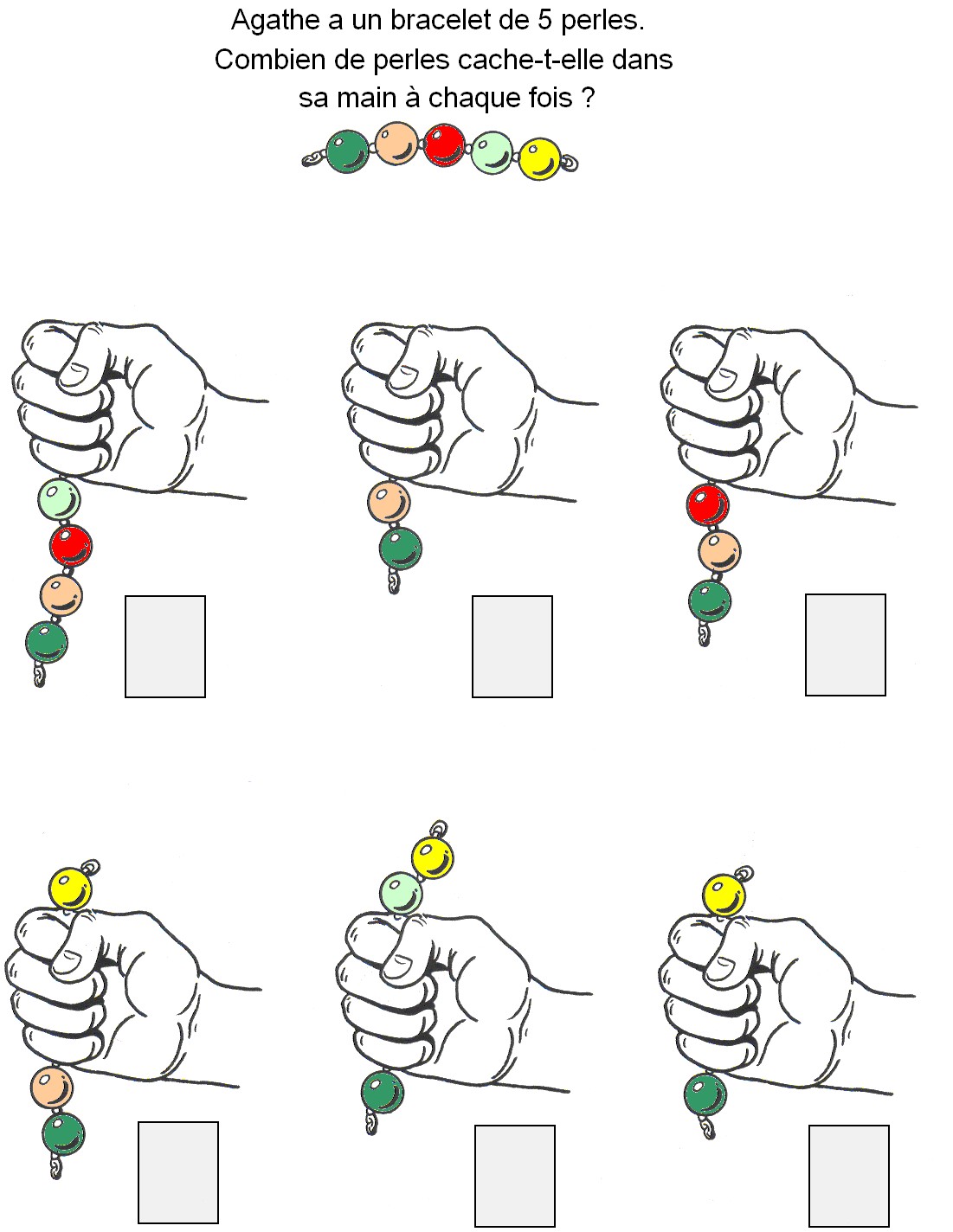 Le sudoku des formesDessine les formes pour compléter la grille. Attention, il ne doit pas y avoir 2 fois la même forme ni dans une ligne, ni dans une colonne.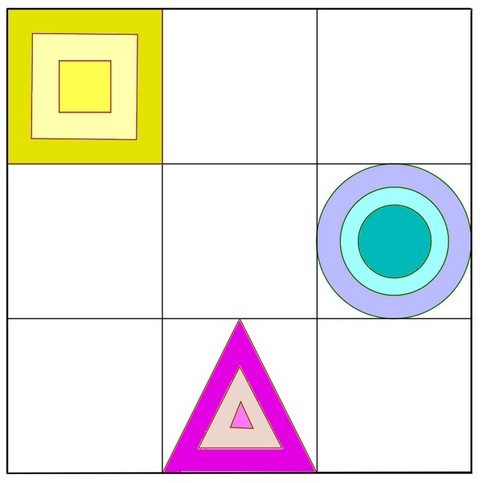 Les crayons de LuluColorie les crayons qui ont la même longueur que le crayon A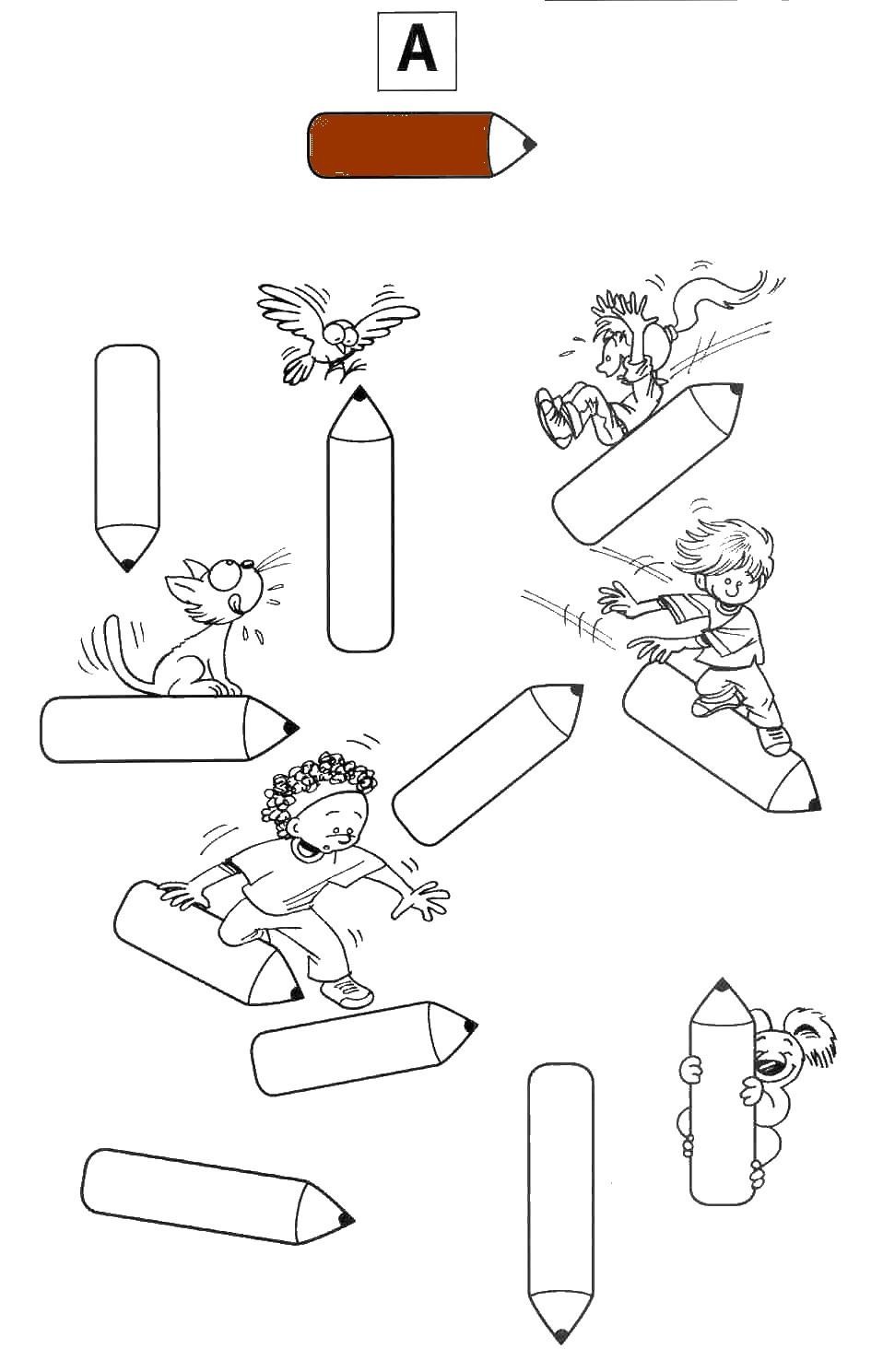 Le circuit ferméUtilise les 6 cartes pour construire un circuit fermé dans le quadrillage.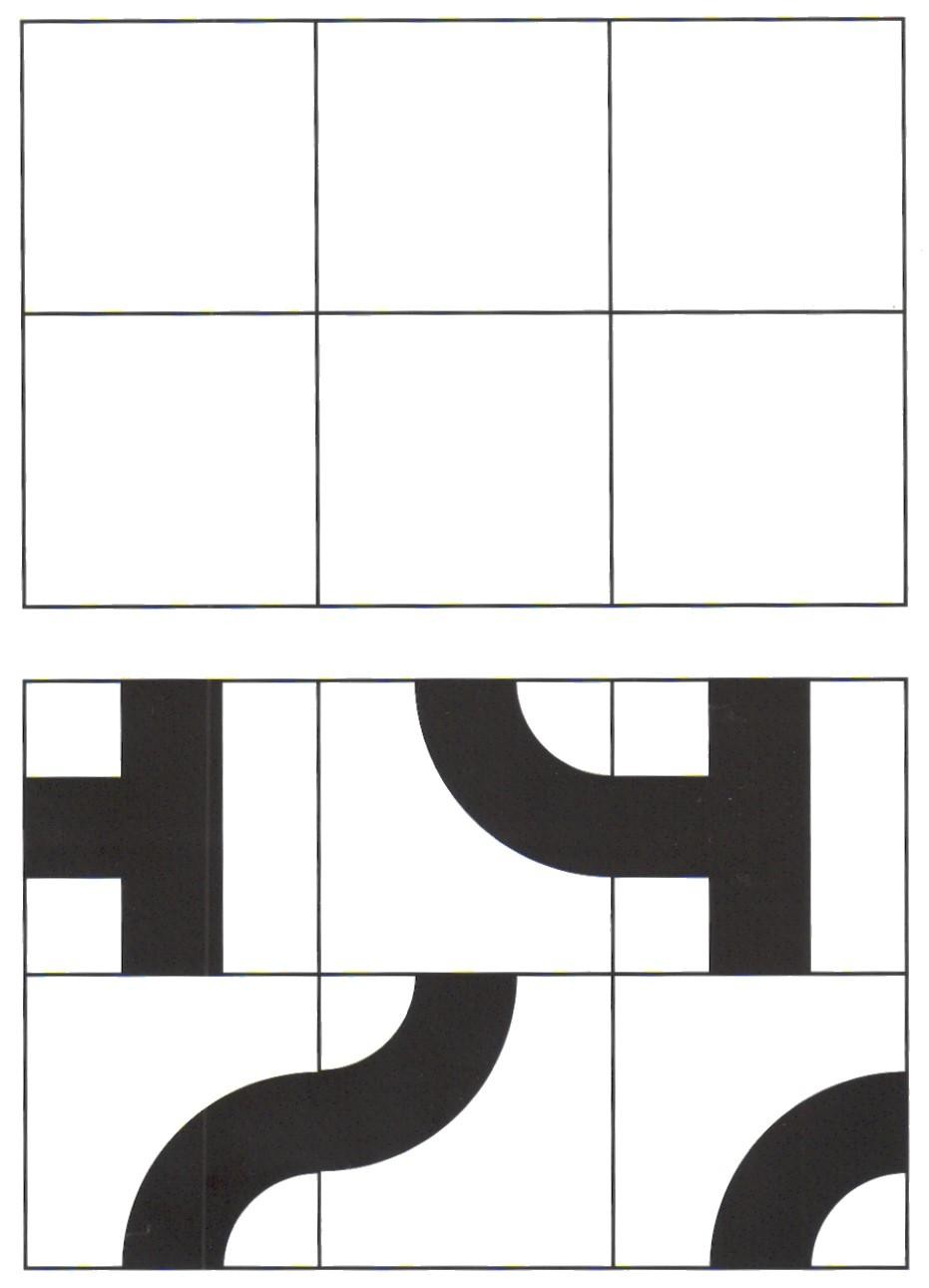 